Not: Kayıt Dondurma Dilekçe Formu eksiksiz doldurulduktan sonra Diş Hekimliği Fakültesi Öğrenci İşleri Birimi’ne teslim edilecektir.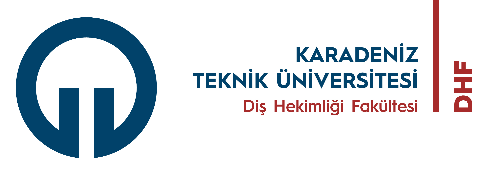 KAYIT DONDURMA DİLEKÇE FORMUDoküman No KU.FR.20KAYIT DONDURMA DİLEKÇE FORMUYayın Tarihi22.04.2022KAYIT DONDURMA DİLEKÇE FORMURevizyon No00KAYIT DONDURMA DİLEKÇE FORMURevizyon Tarihi00KAYIT DONDURMA DİLEKÇE FORMUSayfa No1/1     DİŞ HEKİMLİĞİ FAKÜLTESİ DEKANLIĞI’NA        Karadeniz Teknik Üniversitesi Diş Hekimliği Fakültesi öğrencisiyim. ....................................................................... ............................................................................................................................................................................................................................ nedeniyle ......................... yarıyılında kaydımı dondurmak istiyorum.        Gereğini bilgilerinize arz ederim.          Tarih: ......./......../202.....                                          İmza:     DİŞ HEKİMLİĞİ FAKÜLTESİ DEKANLIĞI’NA        Karadeniz Teknik Üniversitesi Diş Hekimliği Fakültesi öğrencisiyim. ....................................................................... ............................................................................................................................................................................................................................ nedeniyle ......................... yarıyılında kaydımı dondurmak istiyorum.        Gereğini bilgilerinize arz ederim.          Tarih: ......./......../202.....                                          İmza:Adı SoyadıÖğrenci NumarasıTelefon NumarasıEğitim Öğretim Yılı202...... – 202......                      Dönemi :  Güz (   )	  Bahar (  )  Varsa Açıklamanız:         Varsa Açıklamanız:       